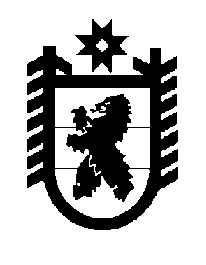 Российская Федерация Республика Карелия    ПРАВИТЕЛЬСТВО РЕСПУБЛИКИ КАРЕЛИЯПОСТАНОВЛЕНИЕот  21 октября 2019 года № 395-Пг. Петрозаводск О внесении изменений в постановление Правительства 
Республики Карелия от 24 декабря 2018 года № 489-ППравительство Республики Карелия п о с т а н о в л я е т:Внести в Порядок предоставления из бюджета Республики Карелия субсидий юридическим лицам (за исключением субсидий государственным (муниципальным) учреждениям), индивидуальным предпринимателям, а также физическим лицам – производителям товаров, работ, услуг на компенсацию расходов организациям жилищно-коммунального хозяйства, связанных с ростом цен на уголь и мазут, утвержденный постановлением Правительства Республики Карелия от 24 декабря 2018 года № 489-П «Об утверждении Порядка предоставления из бюджета Республики Карелия субсидий юридическим лицам (за исключением субсидий государственным (муниципальным) учреждениям), индивидуальным предпринимателям, а также физическим лицам – производителям товаров, работ, услуг на компенсацию расходов организациям жилищно-коммунального хозяйства, связанных с ростом цен на уголь и мазут» (Собрание законодательства Республики Карелия, 2018, № 12, ст. 2663; Официальный интернет-портал правовой информации (www.pravo.gov.ru), 15 октября 2019 года, № 1000201910150004), следующие изменения:пункт 2 дополнить словами «, в рамках подпрограммы 2 «Создание условий для обеспечения качественными жилищно-коммунальными услугами граждан в Республике Карелия» государственной программы Республики Карелия «Обеспечение доступным и комфортным жильем и жилищно-коммунальными услугами», утвержденной постановлением Правительства Республики Карелия от 26 ноября 2014 года № 351-П (далее – государственная программа)»;в пункте 4 слова «, предусматривающего согласие организации ЖКХ на осуществление проверок главным распорядителем и органом исполнительной власти Республики Карелия, осуществляющим функции органа внутреннего государственного финансового контроля (далее – орган финансового контроля), соблюдения целей, условий и порядка предоставления субсидии» исключить;пункт 7 изложить в следующей редакции:«7. Субсидия предоставляется при условии принятия организациями ЖКХ обязательств по достижению установленного в соглашении значения показателя, необходимого для достижения результата предоставления субсидии (далее – показатель, результат).»;абзац шестой пункта 8 после слов «подтверждающие оплату» дополнить словами «и поставку»;5) пункт 13 изложить в следующей редакции:	«13. Результатом, соответствующим результату государственной программы, является ограничение темпов роста вносимой гражданами платы за коммунальные услуги с учетом инфляционных процессов.	Показателем является соблюдение фактического темпа роста регулируемых тарифов по отношению к предельному темпу роста, определенному Правительством Российской Федерации.	Значение показателя устанавливается главным распорядителем в соглашении.	Отчетность о достижении результата, показателя представляется организациями ЖКХ главному распорядителю по форме согласно приложению 3 к настоящему Порядку в срок до 25 декабря года, в котором была предоставлена субсидия.	Главный распорядитель вправе устанавливать в соглашении сроки и формы представления организацией ЖКХ дополнительной отчетности.»;в пункте 14 слова «органом финансового контроля» заменить словами «органом исполнительной власти Республики Карелия, осуществляющим функции органа внутреннего государственного финансового контроля (далее – орган финансового контроля)»;в пункте 16 слова «показателей результативности» заменить словами «результата, показателя»;в абзаце первом пункта 1 приложения 2 слова «за отчетный месяц периода с января по ноябрь» исключить;дополнить приложением 3 следующего содержания:«Приложение 3к Порядку предоставления избюджета Республики Карелиясубсидий юридическимлицам (за исключением субсидийгосударственным (муниципальным)учреждениям), индивидуальнымпредпринимателям, а также физическимлицам – производителям товаров, работ,услуг на компенсацию расходоворганизациям жилищно-коммунальногохозяйства, связанных с ростомцен на уголь и мазутОТЧЕТо достижении установленных показателя результата предоставления 
субсидии, показателя, необходимого для достижения результата предоставления субсидии, по состоянию на __ ____________ 20__ годаРезультат предоставления субсидии достигнут ____________________									        (да/нет)Руководитель (уполномоченное лицо) получателя субсидии____________«____» __________20__ года».           ГлаваРеспублики Карелия                                                                  А.О. ПарфенчиковНаименование показателяНаименование государственной программы (подпрограммы)Плановое значениеЕдиница измерения по ОКЕИЕдиница измерения по ОКЕИДостигнутое значение показателя по состоянию на отчетную датуПричина отклоненияНаименование показателяНаименование государственной программы (подпрограммы)Плановое значениеНаиме-нованиеКодДостигнутое значение показателя по состоянию на отчетную датуПричина отклонения